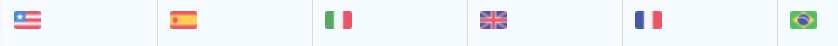 Press release in English. Scroll down for translations to Spanish, French, Italian, Portuguese and Dutch. ContactTim LillingCommunication@BlitzResults.comhttps://www.BlitzResults.comPhone: +1 646 500 8642Press release / New York, April 04, 2020Would you share your disinfectant? This online tool will help you stock up and tell you how much you can spareDisinfectants are hard to come by these days. Many pharmacies have resorted to making their own disinfectants, and the most adventurous recipes for DIY versions are circulating on the Internet. If you're lucky enough to get your hands on a bottle, you'll want to know how long it will last – and whether or not you should share it with others. A new tool will help users assess their inventory, calculate their actual needs, tell them how much disinfectant they could spare and give tips on how to significantly increase their stock.  The bottle you have is quite large, and only a few milliliters per application are required. But exactly how long will your disinfectant last if you disinfect your hands several times a day? How much shorter would this period be if you were a little more generous with it? And how much could you give away and still be on the safe side? The new web tool at https://www.blitzresults.com/en/disinfectant/ will answer precisely these questions. After entering the available amount of disinfectant, application behavior and household size, the tool calculates how long your supply will last and how many milliliters could be shared with others. In addition, the little helper will tell you how many more days your supply would last if you replaced every second disinfecting with proper hand washing instead.“Disinfectants are a precious commodity right now. It is difficult for many people to estimate their actual needs and therefore they often buy more than necessary. As a result, others are left without. Discussions about use and stockpiling are sometimes emotionally charged. Our tool is intended to bring a little rationality and transparency into the debate. We hope that we give a little food for thought and that some of you will show a little more solidarity afterwards. If more people would share, there wouldn't be such a serious shortage of disinfectants", says Tim Lilling, project manager of blitzresults.com. For this purpose, the calculator will also tell you how much of your disinfectant stash exceeds your own needs and could thus be shared with relatives and friends who are in need. The tool can be used free of charge at https://www.blitzresults.com/en/disinfectant/ About BlitzResults BlitzResults.com is an open source platform that focuses on math-based topics. How many pixels are in a centimeter? How many calories are burned during a particular activity? And how is the optimal working height of an office desk calculated? BlitzResults provides answers to everyday problems that can be solved by mathematics. All infographics are under a so-called Creative Commons License and may therefore be used free of charge by teachers, media and educational institutions.Zou u uw desinfecteermiddel delen? Een online hulpmiddel helpt bij het plannen van de voorraad en vertelt hoeveel u kunt missenDesinfecteermiddelen zijn lastig te krijgen in deze periode. Veel apotheken maken het al zelf en op internet circuleren de meest avontuurlijke recepten om het thuis te maken. Wie een fles weet te bemachtigen, wil weten hoelang deze meegaat en vraagt zich tegelijkertijd af of het desinfecteermiddel ook niet met anderen moet worden gedeeld. Een nieuw hulpmiddel helpt bij het inventariseren, berekent de werkelijk behoefte, vertelt hoeveel desinfecteermiddel u kunt missen en geeft tips over hoe de voorraad langer mee kan gaan.  De fles is groot en er zijn slechts een paar milliliter per toepassing nodig. Hoelang gaat uw eigen desinfecteermiddel echter mee als u uw handen meerdere malen per dag desinfecteert? En hoe sterk wordt die periode verkort als u er iets guller mee omgaat? Hoeveel kan ik weggeven en toch zelf nog genoeg overhouden? Een nieuwe webtool op https://www.blitzresults.com/nl/desinfecteermiddel/ biedt op deze vragen een precies antwoord. Na het invoeren van de beschikbare hoeveelheid aan desinfecteermiddel en de gegevens over het gebruik en de grootte van het huishouden berekent de tool hoelang de voorraad meegaat en hoeveel milliliter met anderen gedeeld kan worden. Daarnaast maakt de kleine rekenhulp ook inzichtelijk hoeveel dagen langer de voorraad zou meegaan als elke tweede desinfectie door correct handen wassen vervangen zou worden.„Desinfecteermiddelen zijn kostbaar op het moment. Het is voor veel mensen moeilijk om de werkelijke behoefte in te schatten en men koopt daarom vaak meer dan nodig is. Dit zorgt er echter voor dat anderen achter het net vissen. Discussies over gebruik en bezit worden vaak erg emotioneel. Onze tool is bedoeld om een beetje rationaliteit en transparantie in het debat te brengen. We hopen dat we de mensen een beetje aan het denken zetten en dat ze meer solidair met anderen worden. Als meer mensen zouden delen, zou er ook niet zo’n groot tekort aan desinfecteermiddelen bestaan” vertelt Tim Lilling, projectleider bij blitzresults.com. De rekenhulp laat daarom ook zien hoeveel van het desinfecteermiddel de eigen behoefte overstijgt en daardoor zonder problemen met vrienden en familie kan worden gedeeld. De tool op https://www.blitzresults.com/nl/desinfecteermiddel/ kan gratis worden gebruiktOver BlitzResults BlitzResults.com is een open-source-platform rondom het thema wiskunde. Hoeveel pixels zitten er in een centimeter? Hoeveel calorieën worden er bij een bepaalde sport verbrand? Hoe kan de optimale werkhoogte van een bureau worden berekend? BlitzResults biedt antwoorden op alledaagse problemen die met wiskunde op te lossen zijn. Alle infographics vallen onder een zogenaamde Creative Commons-licentie en mogen daarom kosteloos door leraren, de media en opleidingsinstellingen worden gebruikt.Pouvez-vous partager votre solution hydroalcoolique ? Un outil en ligne vous aide à évaluer vos réserves et vous indique la quantité que vous pourriez économiserEn ce moment, il est compliqué de mettre la main sur un flacon de solution hydroalcoolique. Certaines pharmacies en produisent déjà elles-mêmes et on peut trouver des recettes parfois farfelues sur internet. Ceux qui réussissent malgré tout à se procurer un flacon de solution hydroalcoolique veulent savoir combien de temps celui-ci peut durer. Ils peuvent aussi se demander s’ils ne devraient pas partager leur réserve avec d’autres personnes qui pourraient en avoir besoin. Un nouvel outil vous aide à évaluer vos réserves, à calculer vos besoins réels et vous indique la quantité de solution hydroalcoolique dont vous pourriez vous passer. Cet outil vous donne aussi des conseils pour faire durer vos réserves plus longtemps.Le flacon est volumineux et quelques millilitres suffisent pour chaque utilisation. Mais combien de temps exactement votre solution hydroalcoolique durera-t-elle si vous vous désinfectez les mains plusieurs fois par jour ? Et si vous l’utilisez plus généreusement, de combien de temps cette durée sera-t-elle raccourcie ? Quelle quantité pourriez-vous donner en toute sécurité à quelqu’un d’autre ? Un nouvel outil web https://www.blitzresults.com/fr/solution/ répond précisément à ces questions.Après avoir indiqué la quantité de solution hydroalcoolique disponible, la fréquence d’utilisation et le nombre de personnes dans votre foyer, cet outil calcule combien de temps votre réserve peut durer et la quantité en millilitres que vous pouvez donner à quelqu’un d’autre. Ce petit assistant vous indique aussi de combien de jours supplémentaires vous pourriez prolonger votre réserve si vous préfériez un lavage des mains adéquat à une solution hydroalcoolique une fois sur deux.« Les solutions hydroalcooliques sont une ressource précieuse en ce moment. Beaucoup de gens ont du mal à estimer leurs besoins réels et c’est pourquoi ils ont tendance à accumuler des quantités dépassant largement la nécessité et créer une pénurie. Malheureusement, d’autres personnes en ont véritablement besoin, comme le personnel soignant en contact les malades. Dès que l’on aborde l’utilisation et la possession de biens jugés comme indispensables, les personnes impliquées réagissent avec beaucoup d’émotions. Notre outil devrait apporter un peu de rationalité et de transparence dans le débat. Nous espérons apporter des arguments solides et que certains d’entre vous feront preuve d’un peu plus de solidarité. Si plus de gens partageaient leurs réserves de solution hydroalcoolique, il n’y aurait peut-être pas de pénurie », déclare Tim Lilling, chef de projet de blitzresults.com. Le calculateur indique aussi la quantité excédentaire de solution hydroalcoolique qui pourrait facilement être redistribuée à des proches ou à des amis qui en ont vraiment besoin.L’utilisation de l’outil https://www.blitzresults.com/fr/solution/ est gratuite.À propos de BlitzResultsBlitzResults.com est une plateforme open source consacrée aux mathématiques. Combien de pixels peut-on trouver dans un centimètre ? Combien de calories consomme-t-on en pratiquant un certain sport ? Comment calculer la hauteur de travail optimale de son bureau ? BlitzResults fournit des réponses à des problèmes quotidiens que l’on peut facilement résoudre à l’aide des mathématiques. Toutes les infographies sont soumises à une licence Creative Commons et peuvent donc être utilisées gratuitement par les enseignants, les médias et les instituts d’enseignement.Condivideresti il tuo disinfettante? Questo strumento online ti aiuterà a razionalizzare le tue scorte e ti indicherà quanto puoi donarneAttualmente i disinfettanti sono difficili da reperire. Alcune farmacie li producono già in proprio e le ricette più originali e audaci per produrli in proprio impazzano per la rete. Chiunque riesca a procurarsi un flacone si chiede per quanto tempo durerà e, allo stesso tempo, si chiede se non sia il caso di condividere il disinfettante con gli altri. Grazie a un nuovo strumento, è possibile fare il punto della situazione, calcolare il proprio fabbisogno effettivo, indicare la quantità di disinfettante di cui si può fare a meno e fornire suggerimenti su come aumentare in modo significativo le scorte.  I flaconi sono capienti, e per ogni applicazione bastano pochi millilitri di prodotto. Ma quanto durerà, esattamente, il tuo disinfettante se ti disinfetti le mani più volte al giorno? Quanto si accorcia questo periodo di tempo se lo utilizzi in quantità maggiori? E quanto potresti cederne senza correre rischi? Sul sito https://www.blitzresults.com/it/disinfettante/  è disponibile un nuovo strumento informatico che risponde esattamente a queste domande. Dopo aver inserito la quantità di disinfettante disponibile, le modalità di utilizzo e le dimensioni del nucleo familiare, lo strumento calcola la durata della propria scorta e quanti millilitri possono essere condivisi con gli altri. Inoltre, il piccolo aiutante mostra quanti giorni ancora potrebbe durare la scorta se ogni seconda disinfezione venisse sostituita da un accurato lavaggio delle mani."I disinfettanti sono una merce preziosa in questo momento. Per molte persone è difficile valutare il proprio bisogno reale, e pertanto in molti ne comprano più di quanto effettivamente gli sia necessario. Ma questo si traduce nel fatto che gli altri restino senza disinfettante. Le discussioni sull'uso e sul possesso spesso diventano molto accese. Il nostro strumento intende dare un po' di razionalità e di trasparenza al dibattito. Ci auguriamo di poter spingere a riflettere un po', e che qualcuno di voi si dimostri, di conseguenza, un po' più solidale. Se aumentasse il numero di persone che condividono, la carenza di disinfettanti non sarebbe così grave", afferma Tim Lilling, project manager di blitzresults.com. La calcolatrice mostra quindi anche la quantità di disinfettante in possesso che supera le proprie esigenze, e potrebbe quindi essere condivisa con i parenti e gli amici che ne hanno bisogno. L'utilizzo dello strumento, disponibile all’indirizzo https://www.blitzresults.com/it/disinfettante/ è gratuito. Informazioni su BlitzResults BlitzResults.com è la piattaforma open source che si occupa di matematica. Di quanti pixel è composto un centimetro? Qual è il consumo di calorie di un determinato sport? E come si può calcolare l'altezza di lavoro ottimale della scrivania? BlitzResults fornisce risposte ai problemi quotidiani che possono essere risolti con la matematica. Tutte le infografiche vengono concesse in licenza secondo la cosiddetta Licenza Creative Commons, e possono quindi essere utilizzate gratuitamente da insegnanti, media e istituzioni scolastiche.Você compartilharia seu gel desinfetante? Uma ferramenta on-line te ajuda a planejar seu estoque e informa quanto gel você poderá repassarHoje em dia, está muito difícil achar gel desinfetante. Algumas farmácias já estão começando sua própria produção e, na Internet, circulam variadas receitas para a produção por conta própria. Quem consegue adquirir um frasco quer saber por quanto tempo o gel durará - e se pergunta, ao mesmo tempo, se não deveria compartilhar o gel desinfetante com outras pessoas. Uma nova ferramenta te ajuda no controle do estoque, calcula a necessidade real, informa quanto gel desinfetante você poderia repassar a outros e dá dicas para que você consiga prolongar seu estoque significativamente.  O frasco é grande e bastam poucos mililitros por uso. Porém, por quanto tempo exatamente vai durar esse frasco se você desinfetar as mãos várias vezes ao dia? Qual será a redução da duração se você for um pouco mais generoso nas aplicações? E quanto gel seria possível repassar a outras pessoas sem ficar desabastecido? Uma nova ferramenta on-line responde exatamente a essas perguntas no site https://www.blitzresults.com/pt-br/desinfetante/ . Depois de inserir a quantidade disponível de gel desinfetante, seu comportamento de uso e o número de pessoas em sua casa, a ferramenta calculará por quanto tempo seu estoque durará e quantos mililitros de gel poderão ser compartilhados com outras pessoas. Além disso, a calculadora também mostrará por quanto tempo seu estoque durará se você substituir metade dos usos de gel pela lavagem das mãos.“No momento, o gel desinfetante é um produto valioso. Para muitas pessoas, é difícil estimar a necessidade real e, por isso, elas acabam comprando mais do que precisam. Porém, isso faz com que os outros não consigam ter acesso ao produto. Em partes, as discussões sobre o uso e a posse de gel desinfetante são cheias de argumentos emocionais. Nossa ferramenta trará um pouco de racionalidade e transparência ao debate. Esperamos trazer um pequeno motivo de reflexão e que as pessoas acabem se mostrando um pouco mais solidárias. Se mais pessoas compartilhassem, não haveria uma escassez tão severa de gel desinfetante.”, relata Tim Lilling, diretor de projetos da blitzresults.com. Por isso, a calculadora também indica quanto gel desinfetante você tem em excesso e poderia repassar sem problemas a familiares e amigos que precisam. O uso da ferramenta é gratuito no site https://www.blitzresults.com/pt-br/desinfetante/ . Sobre a BlitzResults BlitzResults.com é a plataforma de código aberto que trata de matemática. A quantos pixels corresponde um centímetro? Qual é o gasto calórico em uma atividade esportiva específica? Como calcular a altura ideal da mesa de trabalho? A BlitzResults fornece respostas a problemas do dia a dia que podem ser solucionados pela matemática. Todos os infográficos estão sob uma licença Creative Commons e, portanto, podem ser utilizados gratuitamente por professores, instituições de ensino e pela mídia.¿Compartiría su desinfectante? Nuestra herramienta en línea le ayuda a planificar sus existencias y le dice de cuánto puede prescindir.En estos días, los desinfectantes son difíciles de conseguir. Algunas farmacias ya están produciéndolo por su cuenta y cada vez se encuentran en Internet más recetas para elaborar este producto en casa. Muchas personas que consiguen hacerse con una botella desean saber cuánto tiempo les durará, y se preguntan si quizá deberían compartir el desinfectante con otras personas. Una nueva herramienta le ayuda a hacer un inventario de existencias, le dice de cuánto desinfectante puede prescindir y le da consejos sobre cómo puede aumentar considerablemente su provisión.  La botella es grande y solo se necesitan unos pocos mililitros por cada uso. ¿Pero hasta cuándo le durará el desinfectante que ha comprado si se desinfecta las manos varias veces al día? ¿Cuánto tiempo menos puede durar si se usa de forma algo más generosa? ¿Y cuánto podría darse a otras personas y aún estar seguros de tener suficiente? Una nueva herramienta web en https://www.blitzresults.com/es/desinfectante/ da respuesta a todas estas preguntas. Tras introducir la cantidad de desinfectante disponible, los hábitos de uso y el número de personas en su hogar, la herramienta calcula cuánto tiempo durarán sus existencias y cuántos milímetros podría compartir con otras personas. Además, el pequeño asistente le informa de cuántos días más durarían sus existencias si cada segunda desinfección fuese sustituida por un lavado de manos adecuado.«Estos días, el desinfectante es un bien precioso. A muchas personas les resulta difícil calcular sus necesidades reales, por lo que tienden a comprar más de lo necesario. Esto hace que otras personas no puedan acceder a este. Las discusiones sobre el uso y la posesión de este producto pueden volverse muy acaloradas. Con nuestra herramienta, esperamos aportar un poco de racionalidad y transparencia. Y también que algunas personas reflexionen y que se comporten de forma más solidaria. Si hubiese más personas que compartieran, no habría tanta escasez de desinfectante estos días», comenta Tim Lilling, director de proyecto de blitzresults.com. Por este motivo, la calculadora también muestra la cantidad de desinfectante que excede las necesidades reales de cada uno y que podría compartirse sin problemas con familiares y amigos que lo necesiten. El uso de esta herramienta en https://www.blitzresults.com/es/desinfectante/ es gratuito. Sobre BlitzResults BlitzResults.com es la plataforma de código abierto relacionada con las matemáticas. ¿A cuántos píxeles equivale un centímetro? ¿Cuál es el consumo de calorías de un determinado deporte? ¿Y cómo puede calcularse la altura de trabajo ideal del escritorio de la oficina? BlitzResults da respuestas a problemas cotidianos que pueden ser resueltos con las matemáticas. Todas las infografías están bajo una licencia llamada Creative Commons License, por lo que pueden ser utilizadas de forma gratuita por profesores, medios de educación e instituciones educativas.